Диссертациялық кеңеске мынадай құжаттар ұсынылады:1) диссертациялық Кеңес төрағасының атына қорғауға қабылдау туралы өтініш (2-қосымша)2) отандық және шетелдік ғылыми консультанттардың пікірлері;3) кафедраның және (немесе) құрылымдық бөлімшенің кеңейтілген отырысының оң қорытындысы, ішкі рецензенттер рецензиясы, келісу парағы;4) берік түптелген және электрондық тасымалдағыштағы диссертация (CD-дискіде);5) ғылыми еңбектердің тізімі және олардың көшірмелері (2 дана) (3 қосымша);6) көлемі 1 баспа парақтан кем емес 3 тілде (мемлекеттік, орыс және ағылшын) аннотация (қағаз және электронды (PDF форматында));7) енгізу актісі;8) кадрларды есепке алу жөніндегі жеке іс парағы;9) тегін, атын және әкесінің атын (бар болса) қазақ, орыс және ағылшын тілдерінде жазу туралы мәліметтер;10) докторантураның кәсіптік оқу бағдарламасын игеру туралы транскрипттің көшірмесі;11) нысан бойынша докторант туралы мәліметтер (4-қосымша).Диссертациялы кеңес туралы ережеге 2-косымша _______________________________ негізінде (диссертациялық кеңес құрылған ұйымның атауы)________________________________________(диссертациялық кеңес шифры)20__жылға философия докторы (PhD), бейіні бойынша доктор дәрежесін беру үшін докторлық диссертацияларды қорғау жөніндегі Диссертациялық Кеңестің Төрағасына______________________________________(аты-жөні, тегі)Өтініш* ________________________________________________мамандығы бойынша(ғылым саласы)философия докторы (PhD) / бейіні бойынша доктор дәрежесін алу үшін_____________________________________________________________ (диссертация тақырыбы)такырыбындағы менің диссертациямды карастыруды және корғауға қабылдауды сұраймын.Жұмысты қорғау бірінші рет (қайта) жүргізіледі. Дербес деректерімді аттестаттау iciне енгізуге және оларды одан әpi өңдеге келісімді беремін. Қорғауға ұсынылатын мәліметтер мен нәтижелердің барлығы (арнайы айтылған жағдайлардан басқа) түпнұсқа және төлнұсқа болып табылатынын және менімен жеке алынғанын растаймын. Күні, қолы.* Ізденуші өтініші  қолмен жазылады.Диссертациялы кеңес туралы ережеге 3-косымша ________________________________________________________(ЖОО атауы)докторанты________________________________________________(аты-жөні, тегі)ғылыми және оқу-әдістемелік еңбектерініңТІЗІМІЕскерту: Жарияланған ғылыми еңбектер тізіміне жарияланымдар көшірмесі тіркеледі        Диссертациялы кеңес туралы ережеге 4-косымшаДокторант туралы мәлімет______________________________________________(тегі, аты, әкесінің аты (ол болған жағдайда))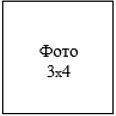  Диссертациялық кеңестің ғалым хатшысы ___________________________                                                                             (қолы, аты-жөні және тегі)      Мөр мерзімі 20__ жылғы "__"_______№АтауыЖұмыс сипатыБаспа, журнал (атауы, нөмірі, жылы) авторлық куәлік нөміріКөлеміБірлескен автордың аты-жөні123456Халықаралық рецензияланатын ғылыми жерналдардағы жарияланымдар Халықаралық рецензияланатын ғылыми жерналдардағы жарияланымдар Халықаралық рецензияланатын ғылыми жерналдардағы жарияланымдар Халықаралық рецензияланатын ғылыми жерналдардағы жарияланымдар Халықаралық рецензияланатын ғылыми жерналдардағы жарияланымдар Халықаралық рецензияланатын ғылыми жерналдардағы жарияланымдар 1ҚР БҒМ БҒСБК ұсынылған басылымдардағы жарияланымдарҚР БҒМ БҒСБК ұсынылған басылымдардағы жарияланымдарҚР БҒМ БҒСБК ұсынылған басылымдардағы жарияланымдарҚР БҒМ БҒСБК ұсынылған басылымдардағы жарияланымдарҚР БҒМ БҒСБК ұсынылған басылымдардағы жарияланымдарҚР БҒМ БҒСБК ұсынылған басылымдардағы жарияланымдар234Халықаралық конференция материалдары немесе тезистеріндегі жарияланымдар Халықаралық конференция материалдары немесе тезистеріндегі жарияланымдар Халықаралық конференция материалдары немесе тезистеріндегі жарияланымдар Халықаралық конференция материалдары немесе тезистеріндегі жарияланымдар Халықаралық конференция материалдары немесе тезистеріндегі жарияланымдар Халықаралық конференция материалдары немесе тезистеріндегі жарияланымдар 567ӨзгесіӨзгесіӨзгесіӨзгесіӨзгесіӨзгесі1Туған күні және жері, азаматтығы, ұлтыТуған күні және жері, азаматтығы, ұлтыТуған күні және жері, азаматтығы, ұлты2Докторантурада оқығаны туралы ақпарат (ЖОО және оқу мерзімі)Докторантурада оқығаны туралы ақпарат (ЖОО және оқу мерзімі)Докторантурада оқығаны туралы ақпарат (ЖОО және оқу мерзімі)3Докторантура мамандығыДокторантура мамандығыДокторантура мамандығы4Диссертацияның қорғалған орны және күніДиссертацияның қорғалған орны және күніДиссертацияның қорғалған орны және күні5 Диссертацияның тақырыбы және 
жазылған тілі Диссертацияның тақырыбы және 
жазылған тілі Диссертацияның тақырыбы және 
жазылған тілі6Ғылыми консультанттар (Т.А.Ә. (ол болған жағдайда), лауазымы, ғылыми дәрежесі, ғылыми атағы, азаматтығы)Ғылыми консультанттар (Т.А.Ә. (ол болған жағдайда), лауазымы, ғылыми дәрежесі, ғылыми атағы, азаматтығы)Ғылыми консультанттар (Т.А.Ә. (ол болған жағдайда), лауазымы, ғылыми дәрежесі, ғылыми атағы, азаматтығы)7Ресми рецензенттер (Т.А.Ә. (ол болған жағдайда), лауазымы, ғылыми дәрежесі, ғылыми атағы, азаматтығы)Ресми рецензенттер (Т.А.Ә. (ол болған жағдайда), лауазымы, ғылыми дәрежесі, ғылыми атағы, азаматтығы)Ресми рецензенттер (Т.А.Ә. (ол болған жағдайда), лауазымы, ғылыми дәрежесі, ғылыми атағы, азаматтығы)8 Жарияланымдар саны, барлығы, 
оның ішінде: Жарияланымдар саны, барлығы, 
оның ішінде: Жарияланымдар саны, барлығы, 
оның ішінде:8Комитет ұсынатын басылымдардаКомитет ұсынатын басылымдардаКомитет ұсынатын басылымдарда8Web of science (Вэб оф Сайнс) және Scopus (Скопус) базасындағы шетел басылымдаWeb of science (Вэб оф Сайнс) және Scopus (Скопус) базасындағы шетел басылымдаWeb of science (Вэб оф Сайнс) және Scopus (Скопус) базасындағы шетел басылымда8халықаралық конференция материалында, оның ішінде:халықаралық конференция материалында, оның ішінде:халықаралық конференция материалында, оның ішінде:8 шетелдік конференция материалында  шетелдік конференция материалында  шетелдік конференция материалында 9Еңбек жолыЕңбек жолыЕңбек жолыЕңбек жолыҚабылдау
мерзіміБосату мерзіміЖұмыс орны, лауазымыМекеменің мекен-жайыМекеменің мекен-жайы10Мекен-жайы, байланыс деректеріМекен-жайы, байланыс деректері